Presseinformation»Bluadsbagage« von Alex BuchenbergerMeßkirch, April 2020Gott sieht dich
Der zweite Fall für die Traunsteiner Kommissarin Hanna SchmiedingerDie große Kreisstadt Traunstein in Oberbayern bildet das Herzstück des Chiemgaus. Die Region beeindruckt mit einer atemberaubend schönen Landschaft. In dieser perfekten Idylle nimmt auch der christliche Glaube einen hohen Stellenwert und rückt die Kirche oft ins Zentrum der Dorfgemeinschaften. So auch im neuen Krimi »Bluadsbagage« von Alex Buchenberger, in dem genau dieser Ort zum Schauplatz eines Mordes wird. Aus den Trümmern eines völlig abgebrannten Pfarrhauses wird die Leiche des neuen Pfarrers geborgen. Für die Kommissarin Hanna Schmiedinger und ihr Team stellt sich die Frage, wer den Mann aus Ghana auf dem Gewissen hat. Bei den Ermittlungen kommen sie nur schleppend voran, da die Menschen im Dorf schweigen. Jedoch locken ein paar zwielichtige Gestalten sie in die richtige Richtung. Dabei verbindet Alex Buchenberger den Charme des Chiemsees mit einem verzwickten Fall um den Mord an einem Gottesdiener.Zum BuchDer aus Ghana stammende neue Pfarrer in Niederöd, Adofo Danso, wird nachts von drei Unbekannten verfolgt. In letzter Minute kann er sich in sein Pfarrhaus retten, woraufhin sie in der Dunkelheit verschwinden. Wenig später legt sich Adofo immer noch beunruhigt schlafen – und stirbt kurz nach Mitternacht, nachdem ein Unbekannter ein Feuer gelegt und das ganze Pfarrhaus niedergebrannt hat. Die Traunsteiner Hauptkommissarin Hanna Schmiedinger und ihr Team nehmen die Mordermittlungen im Dorf auf und stoßen dabei auf eine Mauer des Schweigens …Die AutorinAlex Buchenberger wohnt in Oberbayern und schreibt Kriminalromane.BluadsbagageAlex Buchenberger310 SeitenEUR 12,00 [D] / EUR 12,40 [A]ISBN 978-3-8392-2565-3Erscheinungstermin: 8. April 2020Kontaktadresse: 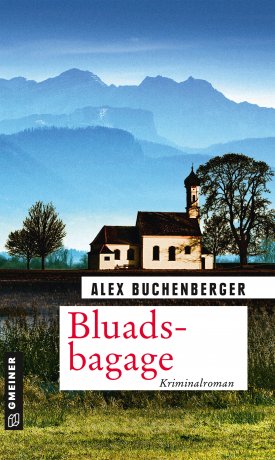 Gmeiner-Verlag GmbH Petra WendlerIm Ehnried 588605 MeßkirchTelefon: 07575/2095-153Fax: 07575/2095-29petra.wendler@gmeiner-verlag.dewww.gmeiner-verlag.deAnforderung von Rezensionsexemplaren:Alex Buchenberger »Bluadsbagage«, ISBN 978-3-8392-2565-3Absender:RedaktionAnsprechpartnerStraßeLand-PLZ OrtTelefon / TelefaxE-Mail